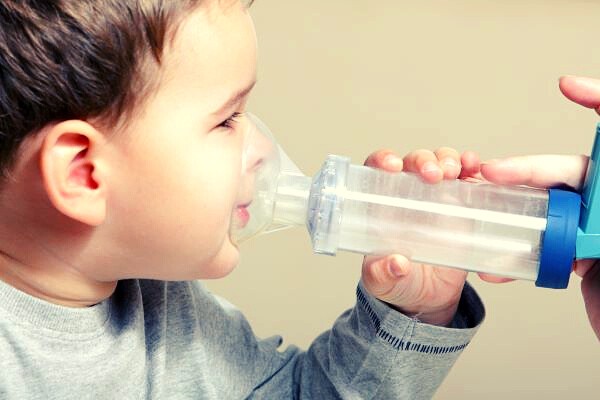 Hen là tình trạng viêm mạn tính đường dẫn khí trong lồng ngực kèm theo tăng đáp ứng đường thở và tắc nghẽn luồng khí không cố định.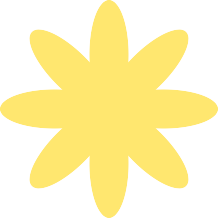 Dịch tể họcTheo báo cáo năm 2018 của Mạng lưới Hen toàn cầu, có  khoảng 339 triệu người mắc hen và tần suất này vẫn còn tiếp  tục tăng. Ở Việt Nam, hen trẻ em có tỉ lệ mắc khoảng từ 4 - 8%.Kiểm soát các yếu tố làm nặng hen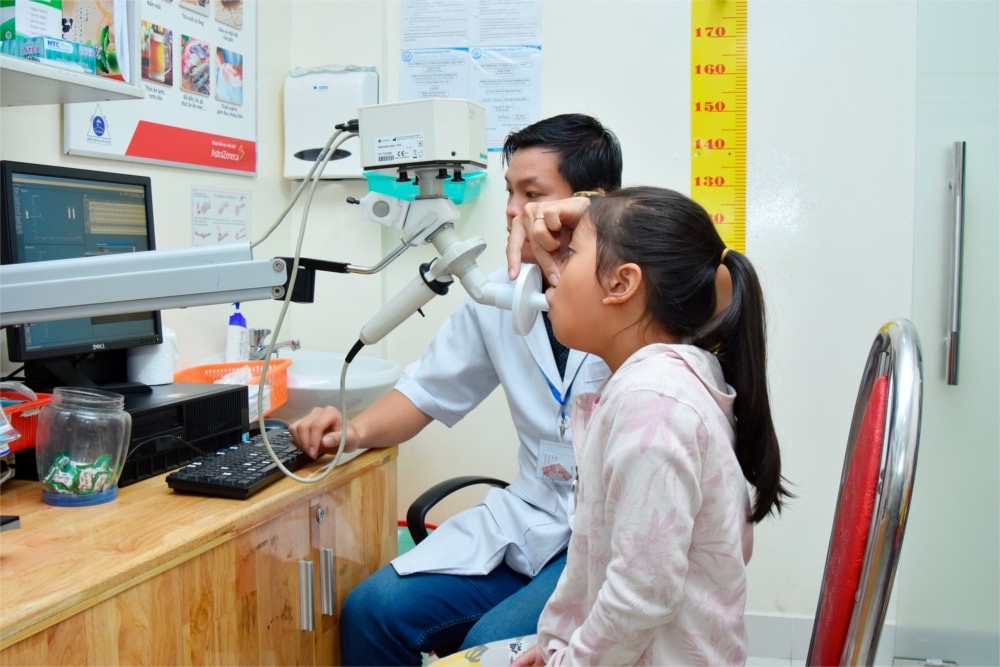 - Hạn chế tiếp xúc với người bị cảm cúm.- Chủng ngừa cúm.- Không hút thuốc lá trong nhà.- Giặt áo gối, thú bông bằng nước nóng mỗi tuần.- Không nuôi súc vật trong nhà.- Thường xuyên lau nhà.- Theo dõi và tái khám theo hướng dẫn của bác sỹ.